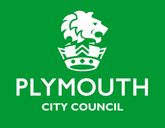 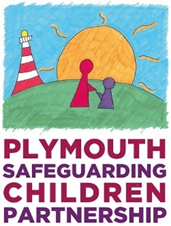 Contextual Safeguarding: Neighbourhood Assessment Contextual Safeguarding Neighbourhood Assessment Background Contextual Safeguarding (CS) is an approach to safeguarding that supports practitioners to recognise and respond to the harm young people experience outside of the home. This Neighbourhood Assessment guidance has been developed by the Plymouth Safeguarding Children Partnership, based upon the Hackney Children and Families’ Services model with the University of Bedfordshire to support practitioners to further assess and develop responses to risk in neighbourhoods. This document forms part of a neighbourhood assessment toolkit which includes a suite of additional and different methods for assessing harm. Neighbourhoods have been identified as sites in which young people can experience and/or be safeguarded from abuse and violence. From experiences of child sexual exploitation in fast food restaurants, criminal exploitation in parks, serious youth violence on transport routes to exposure to drug use and dealing in vulnerable adult’s homes. While agencies already work to keep young people safe outside of the home, such as neighbourhood safety and the police, the primary focus of this work is crime prevention as opposed to child welfare. Research suggests that there are a number of ways that young people can be safeguarded from harm in neighbourhood spaces – from ‘designing-out’ opportunities for abuse to occur and creating opportunities for community guardians.  As such it is critical that when young people experience abuse and violence and this is in some way associated to locations outside the home, such as a park, street, stairwell, business – that the neighbourhood itself features within the process of assessment and intervention. If we want to address the factors that cause abuse, or provide an opportunity for abuse to occur, then these factors need to be identified explored and addressed – neighbourhood assessments is one way to achieve this.  
    Neighbourhood Assessment If you have concerns that relate to a neighbourhood, please complete the Safer Me Assessment found on the PSCP website, which includes a neighbourhood / school section. However, in this document is an additional toolkit/ framework which could be used additionally to collate information relating to the neighbourhood. Once completed please send to the Safer Me assessment to MASH who will decide on the next course of action (screening) within 1 working day. They will inform MACE. If appropriate, a Neighbourhood Conference would be convened by the CSP within 15 working days.Additional Contextual Assessment tool Appendix C: Detailed additional assessment information Background information to build assessment: Record of data sources by context (Detailed – team members to initial inputs) Appendix D:  Example Report Content Table of Contents 1: Summary of initial concerns that triggered a context referral 2: The Community: Young people, Residents, School and Local Businesses 2a: Young People’s Voices (gathered through focus groups and the Hackney Elite Youth Panel) 3: Regeneration and Young People, Peer Group(s) and Adults. 3a: Young People 3b: Peer Group(s) 3c: Adults in the Community and Residents 3d: School 3e: Local Businesses 4: Community Resources 4a: Young Hackney, detached Outreach and Young Hackney Substance Misuse Services 4b: Safer Neighbourhoods Team (SNT) and Policing 4c: Community Centre and Park 4d: Health Centre 4e: The Council’s Partnership Tasking and The Local Authority Family Intervention and Support Services 5: Assessment Conclusion 6: Suggested Contextual Safeguarding Plan Assessment Number: Assessment Number: Summary of initial concerns that triggered referral: Summary of initial concerns that triggered referral: Assessment Number: Assessment Number: Vulnerability factors (pre-existing factors) Risk factors (factors directly related to the issue/s in question) Resilience factors / Strengths Capacity to safeguard (capacity to safeguard is being undermined in this context and by whom/what)  Individual and contextual factors to consider Neighbourhood SPECIFIC LOCATION i.e. stairwell, or park, or transport hub Individual and contextual factors to consider School/s in geographical proximity or with students affected by the above context  Individual and contextual factors to consider Peer group(s) - who associate in or are connected to the above context Individual and contextual factors to consider Relevant characteristics of behaviours of young people associated to that context Individual and contextual factors to consider Relevant dynamics of families associated to that context  System challenges Identified interplay between these above factors Identified interplay between these above factors Summary of contextual concerns that will be addressed through intervention and desired outcomes  Summary of contextual concerns that will be addressed through intervention and desired outcomes  Individual and contextual factors to consider Neighbourhood SPECIFIC LOCATION i.e. stairwell, or park, or transport hub (This context is likely to be the most extensive section. The following provides an overview of the thematic issues, under which individual risks, vulnerability and resilience factors should be listed) Theme: Substance misuse Adults using drugs in the area throughout the day. Particularly around the [shop name] Large numbers of vulnerable adults converge in the area Theme: Landscape design Poor lighting in areas where children congregate – evidence of broken lighting and overgrown bushes. Lack of CCTV Theme: resources No substance misuse services in the area Lack of knowledge by local businesses of youth services or safeguarding contacts Theme: attitudes to harm Young people are aware of harmful attitudes relating to gender and relationships, they see these as unchanging. Awareness of these impact their ability to dress as they wishTheme: Substance misuse Young people approached by adults and active recruitment for selling drugs/ criminal exploitation of young people. Evidence that some vulnerable adults have homes are in use for the selling of drugsTheme: Landscape design A number of sexual assaults have taken place in the bushesYoung people and adults’ appearance of a lack of CCTV with crimes taking place in these areas (theft and violent incidents) Theme: resources Young people report a lack of services for young people and as such spend long periods in areas with adults involved in filming music videos which insight violence “for something to do” Theme: attitudes to harm Harmful norms towards women and girls normalised. Evidence of sexual harassment on the street a ‘daily occurrence’ – these views go unchallenged. For an extensive review of harmful norms see ‘peer’ context  Available extra-curricular and or leisure interests during summer holidays and half termAccess to a consistent and positive relationship with at least one adult in a community setting – particularly youth providers within the youth centrePlaces for safe socialisation are available Members of community take a safeguarding role and wish to be actively involved in safeguarding young people. Some businesses showed a willingness to receive safeguarding training and become community GuardiansResidents also do not feel empowered to offer a safeguarding response due to the following factors:   No clearly defined signposting detailing which agency residents should go to resolve which difficulties A lack of agency compounded by a perception that their views have been marginalised during the redevelopment/ regeneration of the area.  Fear of reprisal or being drawn in to the conflict. A lack of resource to address substance misuse. A lack of employability options for young people.  Businesses in the area’s ability to safeguarding is undermined by: Lack of knowledge of understanding of safeguarding Limited contact with professionals and services within the multi-agency partnership Available resources are not translated into  relevant languages for businesses. Young People’s capacity to safeguard is undermined by the following factors: Harm is normalised within some of peer groups and adults in the community. Some young people consider that there is little ability, agency and capacity to intervene in a way that would be safe for them on an individual level Other than the youth club provision, young people are unclear about what youth provision is available to them in terms of detached outreach.. School/s in geographical proximity or with students affected by the above context  School A Students report limited PSHE or SRE provision. The limited input they receive is directed at year 9 and 10 only and focuses on contraception and reproduction onlyNo systems in place to flag or track trends in behaviours such as harmful sexual behaviour Response to safeguarding issues embedded within mainly with behaviour policies and procedures. For example, harmful sexual behaviour viewed only as a behaviour issue in policiesSchool B Limited partnership working with the partnership Recent bereavement of a student  School A Use of exclusions/managed moves for young people who have been victimized within school. Both the instigator and victim of sexual assault in once instance were excludedStudents report sexual harassment and image sharing is ‘normal’ and a daily occurrence with no response from the school Victim-blaming language or stereotyping language in behaviour records – notes regarding a student who was sexually assaulted refer to her ‘putting herself at risk by allowing herself to be sexually exploited’ School B Normalised attitudes to harmful behaviours such as self-harm, drugs and alcohol misuse, eating disorders etc.  School A Clear, and used, referral mechanism to raise concerns relating to intra-familial harm  Opportunities for extra-curricular and or leisure interests The school makes positive use of support network – engaged in multiagency partnerships School B Access to a positive relationship with at least one adult within the school community  Positive relationships with professionals School A Limited PSHE or SRE provision – dropdown days or selected year groups only for example  Response to safeguarding issues embedded within mainly with behaviour policies and procedures  Awareness of trends and concerns are not formally recorded or monitored  Referral pathway within and external to school is concerned with individuals but cannot extend to patterns, networks or locations  Victim blaming ideas held by some staff School B Limited partnership working with the partnership Recent bereavement of a student  Peer group(s) - who associate in or are connected to the above context Members of peer network have been victimized in the community – including by gangs – or bullied within school  Members of the peer network have been missing from home or care Members of the peer network have a shared recent bereavement – for example of a peer  History of aggressive or offending behaviour within the peer network including weapon possession and mobile phone theft.  Disclosures made by others about the peer network have been withdrawn due to intimidation and threats Concerns raised regarding sexualised or sexually harmful behaviour within the peer group Harmful/Oppressive attitudes towards young women, relationships and consent shared within the peer group Obsession/ pre-occupation with pornography within the peer group  Evidence of sexual bullying and/or distributing sexually inappropriate images within the peer group on platforms such as Snapchat and through ‘bait out’ pages Members of the peer group have witnessed abusive behaviours and not challenged them  Abusive behaviour has been challenged by some peers Developmentally appropriate level of sexual knowledge within the peer network  Members of the peer network make positive use of wider support services  Experiences of abuse or neglect within the peer network Members of peer network have been victimized in the community – including by gangs – or bullied within school  Members of the peer network have been missing from home or care Members of the peer network have a shared recent bereavement – for example of a peer  Relevant characteristics of behaviours of young people associated to that context Please refer to ‘Young People’s view and Peer groups’ for a detailed narrative around the relevant characteristics of behaviours of young people associated to the context. A number of young people in the area have been excluded from mainstream education and have a reduced school schedule resulting in them spending significant amounts of time out of school in the local areaRP has demonstrated increasingly harmful sexual behaviour. Evidence of RP distributing harmful imagery. RO engages in positive leisure activities and demonstrates leadership qualities in positive contexts.  Relevant dynamics of families associated to that context  There are a number of properties in the location being used for temporary housing. During surveying on 16/06/18 up to 11 school aged children were home on a school day. It is unclear whether these families are out of borough placements or families waiting for new properties. A number of families in the area have experienced historic abuse within the family.  There are a number of properties in the location being used for temporary housing. During surveying on 16/06/18 up to 11 school aged children were home on a school day. It is unclear whether these families are out of borough placements or families waiting for new properties. A number of families in the area have experienced historic abuse within the family.  There is a risk that there is not full oversight of children living in temporary accommodation in the location and that they are able to be absent from education without monitoring. This makes these children vulnerable to harm both inside and out of the home context. Concerns that some family members have recruited young people into exploitative situations and criminal activity.  Willingness by several families to engage with services and act as a protective factor.  There is currently capacity to safeguard. Safeguarding capacity is being undermined by the following factor(s): Lack of an area-based approach to school absence. Lack of a thematic approach or consideration to the vulnerabilities of families placed in temporary accommodation in the location. Services unable to engage some families or to respond to concerns of criminal activity. System challenges Transport staff in this area do not feel safe enough to intervene or act as protective bystanders. They have no other remedy for harm in adolescence other than contacting the British Transport Police (BTP). Social care systems do not yet allow for context referrals. Schools report lack of information sharing with other local authorities. Transport staff in this area do not feel safe enough to intervene or act as protective bystanders. They have no other remedy for harm in adolescence other than contacting the British Transport Police (BTP). Social care systems do not yet allow for context referrals. Schools report lack of information sharing with other local authorities. Cases of extra-familial risk are no further actioned due to location of harm rather than level of risk Identified interplay between these above factorsIdentified interplay between these above factors[This box should include analysis of the findings, and focus on interplay between the factors above.  Below are example themes, under each should be a more detailed description and conclusion based on the assessment] Young people’s voices Adults in the community and residents School A School B Local Businesses Community resources (youth centre, health centre, community centre)  Assessment conclusion and findings [This box should include analysis of the findings, and focus on interplay between the factors above.  Below are example themes, under each should be a more detailed description and conclusion based on the assessment] Young people’s voices Adults in the community and residents School A School B Local Businesses Community resources (youth centre, health centre, community centre)  Assessment conclusion and findings [This box should include analysis of the findings, and focus on interplay between the factors above.  Below are example themes, under each should be a more detailed description and conclusion based on the assessment] Young people’s voices Adults in the community and residents School A School B Local Businesses Community resources (youth centre, health centre, community centre)  Assessment conclusion and findings [This box should include analysis of the findings, and focus on interplay between the factors above.  Below are example themes, under each should be a more detailed description and conclusion based on the assessment] Young people’s voices Adults in the community and residents School A School B Local Businesses Community resources (youth centre, health centre, community centre)  Assessment conclusion and findings [This box should include analysis of the findings, and focus on interplay between the factors above.  Below are example themes, under each should be a more detailed description and conclusion based on the assessment] Young people’s voices Adults in the community and residents School A School B Local Businesses Community resources (youth centre, health centre, community centre)  Assessment conclusion and findings Context-weighting decision  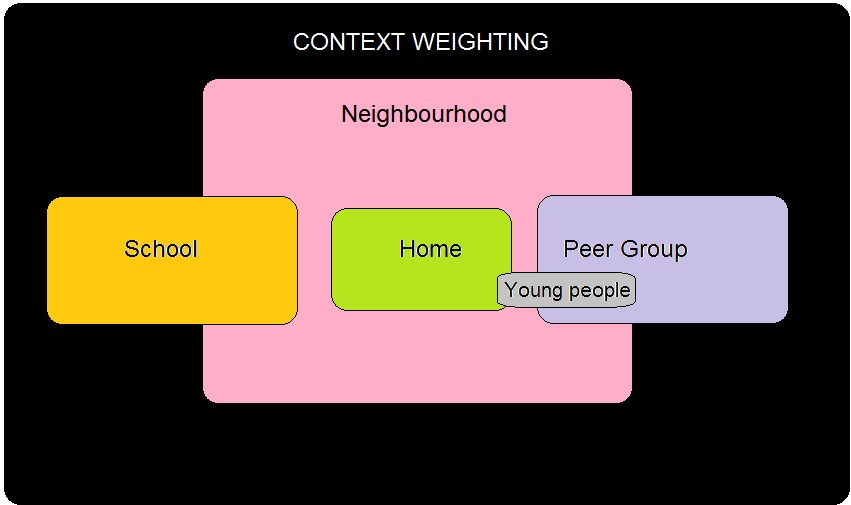 Summary of contextual concerns that will be addressed through intervention and desired outcomes   Behaviour Indicators of Harm   Adult Guardianship   Design / layout / structural issues Summary of contextual concerns that will be addressed through intervention and desired outcomes  Instances of sexual abuse/violence within school or other context Young people normalise harm Young people hold victim-blaming views Peer recruitment of young people into criminal exploitation at school, in the local area or between students i.e. online Young people groomed into sexual or criminal exploitation as either victim or instigator at school, through school-based networks or other contexts Young people carry and use drugs in this context Context is one in which young people have been intentionally victimised by peers or adults - including the use of coercion or force Bystanders in the context (peers or adults) actively encourage or normalise the behaviour that has been displayed In this context young people are exposed to physically violent, highly intrusive behaviours, which may at times appear sadistic in nature Staff have normalised the behaviour being displayed or blamed those being harmed for what has happened Adults with responsibility hold victim-blaming views Adults with responsibility have failed to identify and/or challenge the behaviours or attitudes which put young people at risk of harm The behaviour displayed in the context, and the impact on young people, is primarily viewed as a behavioural/criminal issue rather than a matter for safeguarding. Adults with responsibility are reluctant to engage with partner organisations to address the concerns in this context Place managers have failed to identify and/or challenge the behaviours or attitudes which put young people at risk of harm Professionals have limited understanding of the level/prevalence of risk due to inconsistent or unusable recording systems Bystanders in the community (peers or adults) actively encourage or normalise the behaviour that has been displayed Policies and procedures which govern the context insufficiently guide the response required to address the issues School or multi-agency professionals have limited understanding of the level/prevalence of risk due to inconsistent or unusable recording systems There is an absence of policies or procedures to guide practice responses to the context Identified /risk/strength/vulnerability  Data source Capacity to safeguard – whose capacity is being undermined by this issue and by who? Gaps in knowledge/queries  Neighbourhood SPECIFIC LOCATION i.e. stairwell, or park, or transport hub Identified /risk/strength/vulnerability  Data source Capacity to safeguard – whose capacity is being undermined by this issue and by who? Gaps in knowledge/queries  School/s in geographical proximity or with students affected by the above context Identified /risk/strength/vulnerability  Data source Capacity to safeguard – whose capacity is being undermined by this issue and by who? Gaps in knowledge/queries  Peer group(s) - who associate in or are connected to the above context Identified /risk/strength/vulnerability  Data source Capacity to safeguard – whose capacity is being undermined by this issue and by who? Gaps in knowledge/queries  Relevant characteristics of behaviours of young people associated to that context Identified /risk/strength/vulnerability  Data source and practitioner present Capacity to safeguard – whose capacity is being undermined by this issue and by who? Gaps in knowledge/queries  Relevant dynamics of families associated to that context Identified /risk/strength/vulnerability  Data source and practitioner present Capacity to safeguard – whose capacity is being undermined by this issue and by who? Gaps in knowledge/queries  Structures and systems  